Getting Rich: WGRM Pinnacle sent 60% of tax revenue to India last year instead of into children’s educationPublic school districts are allowed to carry forward up to 4% of their unspent budget.  The average charter holder had 7% of their revenue left after expenses in 2019, a very reasonable cushion.  There are, however, 31 charter owners that made over 20% profit last year.  WGRM Pinnacle led the way with two schools that kept 60% of their tax revenue as profit – profit collected by WGRM Inc.    Multi-national corporation WGRM Inc., a for profit company based in India, owns three Pinnacle charter schools that received nearly $7 million in tax funds in 2019 but only spent a total of $2.75 million, sending 60% of their revenue back to India.  For-profit charters like WGRM Pinnacle are able to distribute the profits directly to the owners. Below are the profits taken by the largest Pinnacle school, Pinnacle Tempe, totaling  $27.8 million since 2011:The Pinnacle schools are alternative schools providing most of their instruction online, and since alternative schools have not received an A-F grade the last two years, they cannot be closed for poor academic performance.   Pinnacle Online falls far below academic standards since they are required to be in a school improvement plan for low test scores: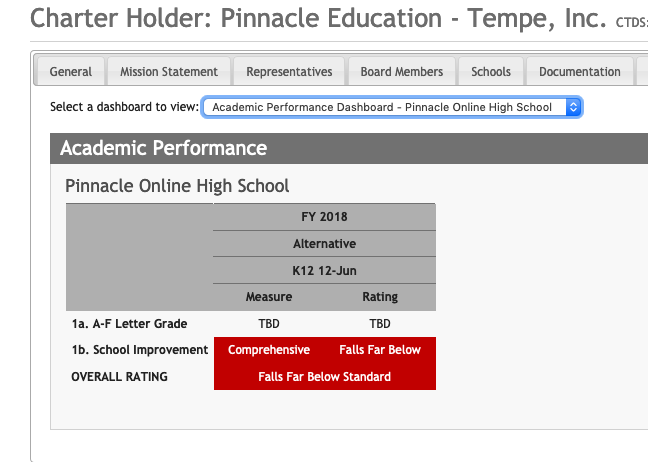 But the Charter Board gives WGRM Pinnacle glowing ratings for their financial performance – all the Board cares about is that charters are profitable business – not how much tax revenue actually makes it to the classroom. 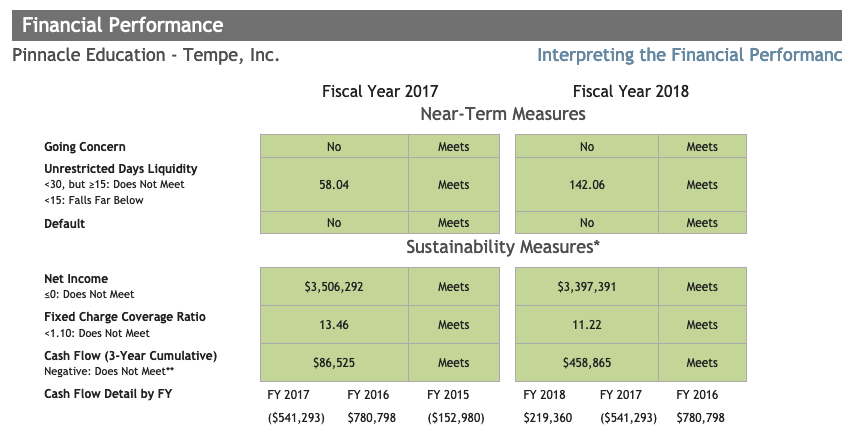 Making $27 million in profit since 2011 makes MGRM Pinnacle the most success small charter company in Arizona…just not successful in providing an education to children.Pinnacle TempeRevenueExpensesDifference% of Revenue Profit2010$7,620,013$5,153,341$2,466,67232%2011$9,696,416$6,091,147$3,605,26937%2012$10,070,838$6,133,161$3,937,67739%2013$6,133,161$5,143,213$989,94816%2014$4,896,011$2,877,919$2,018,09241%2015$3,826,004$2,215,542$1,610,46242%2016$5,671,435$2,672,253$2,999,18253%2017$6,860,399$3,373,407$3,486,99251%2018$6,353,782$3,112,338$3,241,44451%2019$5,943,641$2,458,817$3,484,82459%Total$67,071,700$39,231,138$27,840,56242%